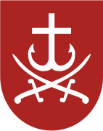 Вінницька міська радаКомунальний заклад «Загальноосвітня школа І-ІІІ ступенів № 27 Вінницької міської ради»НАКАЗм. Вінниця  Відповідно до плану роботи  Департаменту освіти Вінницької міської ради та наказу Департаменту освіти Вінницької міської ради від 22.03.2021 року № 133 «Про проведення конкурсу учнівських екологічних ініціатив «Ековектор» серед закладів загальної середньої освіти Вінницької міської територіальної громади», з метою активізації практичної природоохоронної роботи в учнівських колективах, залучення учнівської молоді до заходів щодо поліпшення стану довкілля, формування екологічної компетентності у контексті ідей сталого розвитку суспільстваНАКАЗУЮ:Взяти участь у міському конкурсі учнівських екологічних ініціатив (далі Конкурс) у період з 24.03.2021 року по 23.04.2021 року згідно з Положенням  про Конкурс (додаток 1).Створити Експертну шкільної групу у складі: Ковальової Л.П., Ліщишиної В.М., Гирун Л.О., Шевчук О.А., Попович В.В., Гурської Т.В., Косторгиз Л.П., Шурин Л.Г., Лютюк Б.В.Шкільній Експертній групі:Інформацію про проведення Конкурсу довести до відома учнівських колективів закладу.Забезпечити організацію та проведення шкільного етапу Конкурсу відповідно до положення про Конкурс.Забезпечити участь авторів проекту, поданого на міський етап Конкурсу, у захисті-презентації проєкту.Голові Експертної шкільної групи Шевчук О.А.:Надати звіт про підсумки шкільного етапу конкурсу та матеріали проєкту переможця директору закладу Терновому О.А. до 23.04.2021 року (додаток 2).Заяву про участь у міському етапі Конкурсу, картку проекту, кошторис та презентацію в електронному вигляді надати головному спеціалісту відділу виховання та позашкільної роботи Даценко В.В. до 10.05.2021 рокуКонтроль за виконанням даного наказу  покласти  на заступника директора з виховної роботи Михайлову І.В.Директор										О.ТерновойЗ наказом ознайомлені:Гирун Л.О.		______________________Гурська Т.В.		____________________Ковальова  Л.П	.	______________________Косторгиз Л.П.		______________________Ліщишина В.М.		______________________Лютюк Б.В.		______________________Михайлова І.В.		______________________Попович В.В.		______________________Шевчук О.А.		______________________Шурин Л.Г.		______________________Додаток № 1 до наказу КЗ «ЗШ І-ІІІ ст. № 27 ВМР» від  29.03.2021 № ____Положенняпро конкурс учнівських екологічних ініціатив«Ековектор»серед закладів загальної середньої освіти Вінницької міської територіальної громадиЗагальні положенняКонкурс учнівських екологічних ініціатив «Ековектор» серед закладів загальної середньої освіти Вінницької міської територіальної громади (далі – Конкурс) проводиться Департаментом освіти Вінницької міської ради в рамках реалізації «Програми охорони навколишнього природного середовища Вінницької міської територіальної громади на 2021–2023 роки».Конкурс проводиться з метою підтримки учнівських ініціатив, активізації практичної природоохоронної роботи в учнівських колективах закладів загальної середньої освіти, залучення учнівської молоді до заходів щодо поліпшення стану довкілля, формування життєвих компетентностей у контексті ідей сталого розвитку суспільства.Учасники КонкурсуУ Конкурсі беруть участь учні або група учнів 5-11 класів закладів загальної середньої освіти Вінницької міської територіальної громади .Порядок проведення КонкурсуМіському етапу Конкурсу передує шкільний етап, у ході якого конкурсна комісія відбирає кращі проєкти.Шкільний етап Конкурсу проходить у період з 24.03.2021 року по 23.04.2021 року.За підсумками шкільного етапу Конкурсу адміністрація закладу не пізніше 07.05.2021 року подає в Департамент освіти працівнику відділу виховання та позашкільної роботи Даценко В. В. в паперовому та електронному варіанті:- заяву про участь у Конкурсі та картку (додаток 1); - кошторис проєкту (додаток 2);- звіт про проведення шкільного етапу конкурсу (додаток 3). 3.4.  На міський етап Конкурсу від закладу подається не більше 1 великого або 1 малого проєкту.Дату і місце проведення міського етапу Конкурсу буде повідомлено додатково.Фінансування проєктів4.1.  Проєкти фінансуються в рамках «Програми охорони навколишнього природного середовища Вінницької міської територіальної громади на 2021–2023 роки» та за обсягом фінансування розподіляються на:великі – обсяг фінансування до 50 тис. грн;малі – обсяг фінансування до 20 тис. грн. Подання та захист проєктівПроєкти подаються відповідно до затвердженої Картки проєкту.Захист проектів учнями проходить у вигляді доповіді, яка супроводжується мультимедійною презентацією. Презентація кожного проєкту триває до 5 хвилин. Переможці КонкурсуПереможцями конкурсу стають автори найкращих проєктів, за рішенням конкурсної комісії.Оцінювання проєктів у міському етапі Конкурсу здійснюється відповідно до наступних критеріїв:актуальність проблеми, на вирішення якої спрямовано проєкт;реалістичність, конкретність та досяжність результатів;оригінальність запропонованого рішення проблеми;ефективність використання ресурсів;вплив реалізації даного проєкту на покращення екологічної ситуації.Проєкти, які здобули перемогу у Конкурсі повинні бути повністю реалізовані до 31.12.2021 року.У січні 2022 року переможці Конкурсу презентують результати втілених проектів перед учнівською громадою.Додаток № 2 до наказу КЗ «ЗШ І-ІІІ ст. № 27 ВМР» від  29.03.2021 № ____Бланк ЗЗСОЗРАЗОК ЗАЯВИ ПРО УЧАСТЬ У КОНКУРСІДата ___________ № _______Конкурсній комісіїконкурсу учнівських екологічних ініціатив «Ековектор»серед закладів загальної середньої освіти Вінницької міської територіальної громади__________________________________________________________ЗАЯВАПросимо прийняти для участі у конкурсі учнівських екологічних ініціатив «Ековектор» серед закладів загальної середньої освіти Вінницької міської територіальної громади документи до проєкту ___________________________________________назва проєкту___________________________________________________________________________________________, підготовленому  ___________________________________________________назва закладу,  ПІБ автора проекту ____________________________________________________________________________________________________________________________________.__________________                                            _______________________Керівник закладу                                                                                                      Підпис М.П.__________________                                           ________________________ПІБ автора проєкту	      Підпис КАРТКАПРОЄКТУКошторис проєктуРезультатишкільного етапу конкурсу учнівських екологічних ініціатив «Ековектор»серед закладів загальної середньої освіти Вінницької міської територіальної громадиузакладі: _________________________________________________Проєкт-переможець _______________________________________Автор(и) _________________________________________________29.03.2021№ ______Про участь у  міському конкурсіучнівських екологічних ініціатив «Ековектор»Назва проєктуТип проєкту□ великий             □ малийМета проєктуЗавдання проєктуСтислий опис проєктуОчікувані результатиКлючові заходи проєктуПеріод реалізації проєктуПриблизна вартість проєкту, тис. грн.Джерела фінансуванняУчасники  реалізації проєктуКоментаріНаявність презентаціїНаявність фотоНаявність відеоматеріалів№п/пНайменування витратОдиниця виміруКількістьВартість за одиницюВсього(грн.)ВСЬОГО:№Назва проєктуКількість голосів1.2.ВСЬОГО…голосів